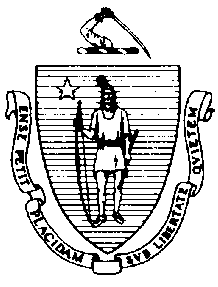 The Executive Office of Health and Human ServicesDepartment of Public HealthBureau of Environmental HealthCommunity Sanitation Program250 Washington Street, Boston, MA 02108-4619Phone: 617-624-5757 Fax: 617-624-5777TTY: 617-624-5286March 12, 2015 Peter J. Koutoujian, SheriffMiddlesex County Sheriff’s Office400 Mystic AvenueMedford, MA 02155Re: Facility Inspection – Middlesex County House of Correction, BillericaDear Sheriff Koutoujian:In accordance with M.G.L. c. 111, §§ 5, 20, and 21, as well as Massachusetts Department of Public Health (Department) Regulations 105 CMR 451.000: Minimum Health and Sanitation Standards and Inspection Procedures for Correctional Facilities; 105 CMR 480.000: Storage and Disposal of Infectious or Physically Dangerous Medical or Biological Waste (State Sanitary Code, Chapter VIII); 105 CMR 590.000: Minimum Sanitation Standards for Food Establishments (State Sanitary Code Chapter X); the 1999 Food Code; 105 CMR 520.000 Labeling; and 105 CMR 205.000 Minimum Standards Governing Medical Records and the Conduct of Physical Examinations in Correctional Facilities; I conducted an inspection of the Middlesex County House of Correction on January 26, 29, and 30, 2015 accompanied by Sergeant Rudy Chaput, EHSO, and Marian Robertson, Community Sanitation Program. Violations noted during the inspection are listed below including 176 repeat violations:HEALTH AND SAFETY VIOLATIONS(* indicates conditions documented on previous inspection reports)CHECKPOINT BUILDINGCheckpointFC 4-903.11(A)(2)	Protection of Clean Items, Storing: Single-service items not protected from contamination, utensils not coveredFC 4-602.12(B)*	Cleaning of Equipment and Utensils; Frequency: Interior of microwave oven dirtyFemale Bathroom	No Violations NotedMale Bathroom	No Violations NotedJanitor’s Closet105 CMR 451.353	Interior Maintenance: Standing water in bucket105 CMR 451.353	Interior Maintenance: Drain cover missing in slop sinkNEW BUILDINGLobby		Water Fountain	No Violations NotedFemale Bathroom	No Violations NotedMale Bathroom	No Violations NotedJanitor’s Closet105 CMR 451.344	Illumination in Habitable Areas: Light not functioning properly, light not workingAdministration WingFemale Bathroom	No Violations NotedMale Bathroom	No Violations NotedJanitor’s Closet	No Violations NotedKitchenette	No Violations NotedCentral Control	No Violations NotedBathroom	No Violations NotedAttorney Visit HallwayFemale Bathroom	No Violations NotedJanitor’s Closet	No Violations NotedMale Bathroom	No Violations NotedVisiting Control Room	No Violations NotedInmate Bathroom	No Violations NotedUrinalyses Room	No Violations NotedEntrance Hallway for Pod A & BNurse’s Station	No Violations NotedFemale Bathroom	No Violations NotedMale Bathroom105 CMR 451.123	Maintenance: Debris on floorJanitor’s Closet	No Violations NotedCaseworker’s Office	No Violations NotedPod ACommon Area	No Violations NotedStorage Cage (Barber Shop)105 CMR 451.353*	Interior Maintenance: Floor surface damaged105 CMR 451.353*	Interior Maintenance: Chair brokenJanitor’s Closet105 CMR 451.130*	Plumbing: Plumbing not maintained in good repair, water leaking from back flow preventerStorage Room105 CMR 451.353*	Interior Maintenance: Floor surface damagedLower Level Shower Area	105 CMR 451.123*	Maintenance: Ceiling vents dusty outside shower units105 CMR 451.123*	Maintenance: Ceiling paint peeling in shower # 1, 2, 3, and 4105 CMR 451.123	Maintenance: Wall paint peeling in shower # 3Lower Cells	No Violations NotedUpper Level Shower Area105 CMR 451.123*	Maintenance: Caulking damaged around sink105 CMR 451.123	Maintenance: Ceiling paint peeling in shower # 3 and 5105 CMR 451.123	Maintenance: Wall paint peeling in shower # 1, 2, 3, 4, and 5Upper Cells	No Violations NotedPod BCommon Area	No Violations NotedStorage Cage (Barber Shop)105 CMR 451.353	Interior Maintenance: Barber chair damagedJanitor’s Closet	No Violations NotedStorage Room (Small)	No Violations NotedStorage Room (Large)	No Violations NotedLower Level Shower Area	105 CMR 451.123*	Maintenance: Soap scum on walls in shower # 3105 CMR 451.123	Maintenance: Ceiling paint peeling in shower # 5Lower Cells		No Violations NotedUpper Level Shower Area	105 CMR 451.123*	Maintenance: Ceiling vent dusty outside of showers105 CMR 451.123*	Maintenance: Floor dirty outside of shower # 4105 CMR 451.123	Maintenance: Floor paint peeling in shower # 1105 CMR 451.123	Maintenance: Sink basin dirty105 CMR 451.123	Maintenance: Shower head leaking in shower # 4Upper CellsFC 3-501.16(B)	Limitation of Growth of Organisms, Temperature and Time Control: Potentially hazardous food not held at the proper cold holding temperature, milk stored outside of cell # B2-03FC 3-501.16(B)	Limitation of Growth of Organisms, Temperature and Time Control: Potentially hazardous food not held at the proper cold holding temperature, milk stored on window sill in cell # B2-11Entrance Hallway for Pod C & DNurse’s Station	No Violations NotedFemale Bathroom105 CMR 451.126	Hot Water: Hot water temperature recorded at 720FMale Bathroom	No Violations NotedOffice	No Violations NotedPod CCommon Area	No Violations NotedStorage Cage (Barber Shop)105 CMR 451.353*	Interior Maintenance: Floor surface damaged105 CMR 451.353	Interior Maintenance: Barber chair damagedJanitor’s Closet105 CMR 451.353*	Interior Maintenance: Door frame rusted105 CMR 451.353	Interior Maintenance: Drain cover missing from slop sinkStorage Room	No Violations NotedCounselor/Interview Office	No Violations NotedMulti-Purpose Room	No Violations NotedLower Level Shower Area105 CMR 451.123	Maintenance: Debris on floor in shower # 2 and 3105 CMR 451.123	Maintenance: Ceiling paint peeling in shower # 1 and 3105 CMR 451.123	Maintenance: Floor dirty in shower # 4Lower Cells	No Violations NotedUpper Level Shower Area105 CMR 451.123	Maintenance: Drain flies observed throughout shower area105 CMR 451.123	Maintenance: Ceiling paint peeling in shower # 1 and 2105 CMR 451.123	Maintenance: Wall paint peeling in shower # 1105 CMR 451.123	Maintenance: Debris on floor outside shower # 4Upper Cells105 CMR 451.353*	Interior Maintenance: Floor tiles missing outside cell # C-2 01 – C-2 11Pod DCommon Area	No Violations NotedStorage Cage (Barber Shop)105 CMR 451.130	Plumbing: Plumbing not maintained in good repair, faucet leakingJanitor’s Closet	No Violations NotedMulti-Purpose Room	No Violations NotedStorage Room	No Violations NotedLower Level Shower Area105 CMR 451.123	Maintenance: Drain flies observed throughout shower areaLower Cells	No Violations NotedUpper Level Shower Area105 CMR 451.123	Maintenance: Ceiling paint peeling in shower # 3 and 4Upper Cells	No Violations NotedE – PodAdministration AreaFemale Staff Bathroom	No Violations NotedJanitor’s Closet	No Violations NotedMale Staff Bathroom	No Violations NotedNurse’s Station	Unable to Inspect – LockedBlockJanitor’s Closet105 CMR 451.353	Interior Maintenance: Debris in slop sinkBarber Shop105 CMR 451.110(A)	Hygiene Supplies at Toilet and Handwash Sink: No paper towels at handwash sink Segregation Showers105 CMR 451.123	Maintenance: Debris on floor in shower # 1-4Segregation Cells	No Violations NotedClassroom	No Violations NotedLibrary	No Violations NotedCaseworker’s OfficeFC 4-602.12(B)	Cleaning of Equipment and Utensils; Frequency: Interior of microwave oven dirtyFC 4-903.11(A)(2)	Protection of Clean Items, Storing: Single-service items not protected from contamination, utensils not stored with handles upUpper Cells	No Violations NotedUpper Showers105 CMR 451.123	Maintenance: Debris on floor in shower # 1-10105 CMR 451.123	Maintenance: Soap scum on wall in shower # 1-10105 CMR 451.123	Maintenance: Soap scum on floor in shower # 1-10Dorm # 1 and 2 LandingAdministration Office	No Violations NotedJanitor’s Closet	No Violations NotedMen’s Staff Bathroom	No Violations NotedWomen’s Staff Bathroom	Unable to Inspect - LockedDorm # 1Storage/Med Pass	No Violations NotedSleeping Area	No Violations NotedCommon Area	No Violations NotedToilet Area	No Violations NotedSink Area105 CMR 451.123	Maintenance: Debris in sinkShower Area105 CMR 451.123	Maintenance: Soap scum on wall in shower # 1, 3, and 4105 CMR 451.123	Maintenance: Soap scum on floor in shower # 1105 CMR 451.123	Maintenance: Debris on floor in shower # 1Janitor’s Closet105 CMR 451.353	Interior Maintenance: Debris in sinkCase Worker’s Office	No Violations NotedBarber Shop105 CMR 451.130	Plumbing: Plumbing not maintained in good repair, faucet heading missingDorm # 2Storage/Med Pass	Unable to Inspect - LockedClassroom # 2	No Violations NotedBarber Shop	No Violations NotedCase Worker’s Office	No Violations NotedJanitor’s Closet105 CMR 451.353	Interior Maintenance: Debris in sinkShower Area	Unable to Inspect – Used for StorageToilet Area	No Violations NotedSink Area105 CMR 451.123	Maintenance: Debris in sinkCommon Area	No Violations NotedSleeping Area	No Violations NotedDorm # 3Storage/Med Pass	No Violations NotedSleeping Area	No Violations NotedCommon Area	No Violations NotedToilet Area	No Violations NotedSink Area	No Violations NotedShower Area105 CMR 451.123	Maintenance: Water dripping from ceiling in shower # 1105 CMR 451.123	Maintenance: Soap scum on wall in shower # 2, 3, 5, 6, and 7105 CMR 451.123	Maintenance: Soap scum on floor in shower # 1, 2, 3, 5, 6, and 7105 CMR 451.123	Maintenance: Debris on floor in shower # 1 and 2Janitor’s Closet	No Violations NotedCase Worker’s Office	No Violations NotedBarber Shop105 CMR 451.353	Interior Maintenance: Debris in sinkDorm # 4Medical Office	No Violations NotedClassroom # 2	No Violations NotedBarber Shop105 CMR 451.130	Plumbing: Plumbing not maintained in good repair, faucet heading missingCase Worker’s Office	No Violations NotedJanitor’s Closet105 CMR 451.353	Interior Maintenance: Debris in sinkShower Area105 CMR 451.123	Maintenance: Drain flies observed throughout shower areaToilet Area	No Violations NotedSink Area105 CMR 451.123	Maintenance: Debris in sinkCommon Area	No Violations NotedSleeping Area105 CMR 451.353	Interior Maintenance: Tile damaged along back wallPod FMedical Office	Unable to Inspect – LockedAdministration Area	No Violations NotedFemale Staff Bathroom	Unable to Inspect – LockedJanitor’s Closet105 CMR 451.344	Illumination in Habitable Areas: Light not functioning properly, light not workingMale Staff Bathroom	No Violations NotedBlockJanitor’s Closet	No Violations NotedBarber Shop	No Violations NotedLower Showers	No Violations NotedLower Cells	No Violations NotedAssessment OfficeFC 4-903.11(A)(2)	Protection of Clean Items, Storing: Single-service items not protected from contamination, utensils not coveredLibrary	No Violations NotedCase Worker’s Office	No Violations NotedUpper Cells	No Violations NotedUpper Showers105 CMR 451.123	Maintenance: Soap scum on wall in shower # 8, 9, and 10105 CMR 451.123	Maintenance: Soap scum on floor in shower # 8, 9, and 10105 CMR 451.123	Maintenance: Debris on floor in shower # 8, 9, and 10Common Area	No Violations NotedIntake and DischargeAdministrative Office	No Violations Noted	Desk Area	No Violations NotedShake Room # 1 & 2	No Violations NotedHolding Cell # 1 & 2	No Violations NotedInstitutional Property	No Violations NotedHolding Cell # 1-6	No Violations NotedOld Shower Room # 1 & 2	105 CMR 451.123*	Maintenance: Ceiling vent dusty in shower room # 1Female Bathroom	No Violations NotedMale Bathroom	No Violations NotedJanitor’s Closet	No Violations NotedBreak RoomFC 4-903.11(A)(2)	Protection of Clean Items, Storing: Single-service items not protected from contamination, utensils not coveredInmate Property Room	No Violations NotedA & B Hall EntranceJanitor’s Closet	No Violations NotedHall ATeacher’s Office	No Violations NotedHall B	No Violations NotedFood Service AreaStaff Dining RoomFC 4-501.11(B)	Maintenance and Operation, Equipment: Equipment components not maintained in a state of good repair, refrigerator handle damagedMale Bathroom	No Violations NotedFemale Bathroom	No Violations NotedAdministrative Office	No Violations NotedMain KitchenFC 6-501.12(A)*	Maintenance and Operation; Cleaning: Facility not cleaned properly, several light shields filled with debrisHandwash Sink # 1	No Violations NotedFreezer # 1	No Violations NotedIce MachineFC 4-602.11(E)(4)(b)*		Cleaning of Equipment and Utensils, Frequency: Mold growth observed on interior					surfaces of ice machineDiet Food Prep Area	No Violations NotedWarmer # 1 & 2		No Violations NotedMcCall Refrigerator # 1FC 4-601.11(c)	Cleaning of Equipment and Utensils, Objective: Non-food contact surface dirty, interior surface dirtyFood Prep Area	No Violations NotedHandwash Sink # 10	No Violations NotedWalk-in Refrigerator # 2FC 4-501.11(B)	Maintenance and Operation, Equipment: Equipment components not maintained in a state of good repair, refrigerator gaskets damagedFC 3-305.11(A)(2)	Preventing Contamination from Premises: Food exposed to dust, fans in cooler dustyTray Prep Area	No Violations NotedJanitor’s Closet				No Violations NotedSpice Cabinet	No Violations NotedGrease Hood Area	No Violations NotedKettles	No Violations NotedFryers	No Violations NotedGrills and Stovetop	No Violations NotedOvens	No Violations NotedButcher Prep TableFC 4-501.114(C)(2)	Maintenance and Operation; Equipment: Quaternary ammonium solution less than the manufacturers recommended concentrationPrep Sink # 8FC 5-205.15(B)	Plumbing System, Operations and Maintenance: Plumbing system not maintained in good repair, faucet drippingSteam Hood Area	No Violations NotedHandwash Sink # 4	No Violations NotedVegetable Prep and Sink Area	No Violations NotedCutting Area	No Violations NotedIce Machine # 3	No Violations NotedHandwash Sink # 5	No Violations NotedWalk-in Refrigerator # 2FC 3-305.11(A)(2)*	Preventing Contamination from Premises: Food exposed to dust, fans in cooler dustyBack KitchenPots & Pans Sink	No Violations NotedHeater # 1-4	No Violations NotedDry Goods BinsFC 3-304.12(A)	Preventing Contamination from Utensils: Service utensils handle stored below the 	food and container lineBaking Area	No Violations NotedHandwash Sink # 3FC 6-501.111(B)	Maintenance and Operations; Pest Control: Flies observed near handwash sink # 3Handwash Sink # 4	Unable to Inspect – Out-of-OrderServe Line # 2	No Violations NotedMechanical Warewash AreaFC 6-501.111(B)*	Maintenance and Operations; Pest Control: Flying insects observed around warewashing machine and food digesterFC 6-501.12(A)	Maintenance and Operation; Cleaning: Facility not cleaned properly, debris on floor near food digesterMechanical Warewash Machine	No Violations NotedFood DigesterFC 6-304.11*	Ventilation; Mechanical: Area not properly ventilated, strong odors around digesterFront Kitchen Pots & Pans SinkFC 6-501.111(B)*	Maintenance and Operations; Pest Control: Drain flies observedFC 4-501.114(C)(2)	Maintenance and Operation; Equipment: Quaternary ammonium solution less than the manufacturers recommended concentrationRack Spray AreaFC 6-501.11*	Maintenance and Operation; Repairing: Facility not in good repair, wall paint damagedInmate Bathroom	No Violations NotedStaff Bathroom	No Violations NotedKitchen Staff Break Room	No Violations NotedSupply Room # 1 (Culinary Arts Supply Room)	No Violations NotedSupply Room # 2 (Dry Storage Room)	No Violations NotedChemical Storage Cabinet	No Violations NotedSpice Cabinet	No Violations NotedDaily Cleaning Supply Cabinet	No Violations NotedCulinary Arts Storage Cabinet	No Violations NotedLoading DockFC 6-202.15(A)(2)*		Design, Construction, and Installation; Functionality: Outer door not weather and 					vermin tightSpare Kitchen Equipment Room	No Violations NotedKitchen Surplus	No Violations NotedCulinary Arts Program KitchenClassroom	No Violations NotedMcCall Refrigerator	No Violations NotedProofers	No Violations NotedWalk-in FreezerFC 4-501.11(A)*	Maintenance and Operation, Equipment: Equipment not maintained in a state of good repair, ice build-up observedSmokers	No Violations NotedOvens	No Violations NotedFryolator	No Violations NotedSkillet	No Violations NotedBarbecue	No Violations NotedHandwash Sink 	No Violations Noted3-Bay Sink	No Violations NotedPrep Sink	No Violations NotedPrep Tables	No Violations NotedWalk-in Refrigerator	No Violations NotedHealth Service UnitISO # 1 & 2	No Violations NotedNurse’s PantryFC 4-501.11(B)	Maintenance and Operation, Equipment: Equipment components not maintained in a state of good repair, gaskets damaged on refrigeratorJanitor’s Closet	No Violations NotedRisk Cell # 1 & 2	No Violations NotedHolding Cell # 1-4	No Violations NotedWard A	No Violations NotedInmate Shower Room105 CMR 451.123		Maintenance: Soap scum on shower wall105 CMR 451.123		Maintenance: Soap scum on shower floor105 CMR 451.123		Maintenance: Debris on shower floorNurse’s Station and Bathroom	No Violations NotedCleaning Utility Room	No Violations NotedStorage Room # 1	No Violations NotedStorage Room # 2	No Violations NotedHolding	No Violations NotedWard B	Unable to Inspect – In UseTreatment Room # 1	No Violations NotedInmate Bathroom105 CMR 451.123		Maintenance: Debris on floor Treatment Room # 2	No Violations NotedPhysical Therapy	No Violations NotedDental Room	No Violations NotedPharmacy105 CMR 451.353*	Interior Maintenance: Ceiling vent dusty105 CMR 480.500(B)(2)* 	Procedures; Records; Record-Keeping Log: Log book not up to date with recent tracking receiptsMedical Waste Room	Unable to Inspect – LockedLab	No Violations NotedInternal Medicine Office	No Violations NotedPsychiatry Office	No Violations NotedTreatment Room # 3	No Violations NotedExam Room # 1	No Violations NotedExam Room # 2 	No Violations NotedHealth Service Administrator’s Office	No Violations NotedFemale Bathroom	No Violations NotedMale Bathroom105 CMR 451.123		Maintenance: Debris on floor OLD BUILDINGMain Level105 CMR 451.350*	Structural Maintenance: Wall tiles damaged near entranceLobby	No Violations NotedJanitor’s Closet105 CMR 451.344	Illumination in Habitable Areas: Light not functioning properly, light not workingFemale Bathroom	Unable to Inspect – In UseMale Bathroom105 CMR 451.130*	Plumbing: No backflow preventer on sink105 CMR 451.123		Maintenance: Debris on floor 105 CMR 451.130	Plumbing: Plumbing not maintained in good repair, drain cover missing in slop sinkControl Area105 CMR 451.350*	Structural Maintenance: Windows not weathertight and structurally sound105 CMR 451.350*	Structural Maintenance: Window sills and wall near windows damaged105 CMR 451.350*	Structural Maintenance: Several window panes broken105 CMR 451.353	Interior Maintenance: Ceiling tiles missingRoll Call Room	No Violations NotedOld Administration WingFirst Floor105 CMR 451.353*	Interior Maintenance: Ceiling tiles missing in hallwayTool Crib Area105 CMR 451.353	Interior Maintenance: Floor tiles missingTool Crib Bathroom105 CMR 451.123*	Maintenance: Sink rustedMail Room	Unable to Inspect – LockedChemical Area105 CMR 451.353	Interior Maintenance: Mop left in bucketFemale Bathroom105 CMR 451.350*	Structural Maintenance: Windows not weathertight and structurally soundSecond FloorRecords Room	No Violations NotedMale Bathroom105 CMR 451.123*	Maintenance: Wall vent missing105 CMR 451.123	Maintenance: Floor dirtyThird FloorMale Locker Room	No Violations NotedMale Locker Room Bathroom	No Violations NotedFemale Locker Room	Unable to Inspect – LockedOfficer’s Weight Room105 CMR 451.353*	Interior Maintenance: Floor paint damaged105 CMR 451.353*	Interior Maintenance: Ceiling paint peeling105 CMR 451.350		Structural Maintenance: Window damaged105 CMR 451.353		Interior Maintenance: Exercise machine padding damaged on multiple machinesLower ReportA & B Side CellsUnable to Inspect – No longer in use due to lack of natural lightingTRAINING BUILDINGFirst FloorStaff Meeting Room	No Violations NotedOffices and Classroom	No Violations NotedLibrary	No Violations NotedBathroom and Storage Room	No Violations NotedSecond FloorMain Laundry105 CMR 451.353*	Interior Maintenance: Wall paint peeling105 CMR 451.344	Illumination in Habitable Areas: Light not functioning properly, light not workingInmate Bathroom	No Violations NotedOfficer’s Bathroom	No Violations NotedLaundry Storage	No Violations NotedCanteen105 CMR 451.350*	Structural Maintenance: Windows not weathertight and structurally soundMain LevelOld Wing Day Room105 CMR 451.350*	Structural Maintenance: Windows not weathertight and structurally sound105 CMR 451.353	Interior Maintenance: Wall damagedSide Entry Stairs	No Violations NotedTier Building Dorm Room	No Violations NotedDorm Bathroom105 CMR 451.130*	Hot Water: Shower water temperature recorded at 1320F105 CMR 451.123*	Maintenance: Soap scum on walls in shower # 4 and 5First TierCommon Area	No Violations NotedControl	No Violations NotedA & B Side105 CMR 451.320*	Cell Size: Inadequate floor space in all cellsBathroom and Shower Area105 CMR 451.123*	Maintenance: Soap scum on walls in shower # 1 and 3105 CMR 451.123*	Maintenance: Soap scum on floor in shower # 1, 2, 3, and 4105 CMR 451.123*	Maintenance: Urinal dirty105 CMR 451.140*	Adequate Ventilation: Inadequate ventilation105 CMR 451.123	Maintenance: Floor dirty in shower # 11105 CMR 451.123	Maintenance: Debris on floor in shower # 1, 3, 4, 5, and 6 C & D Side (Administrative Segregation and Segregation Unit)105 CMR 451.320*	Cell Size: Inadequate floor space in all cells105 CMR 451.141	Screens: Hallway screen missing105 CMR 451.350	Structural Maintenance: Wall damaged outside cell # D13Shower Room # D23105 CMR 451.140*	Adequate Ventilation: Inadequate ventilation105 CMR 451.123*	Maintenance: Ceiling paint peeling105 CMR 451.123		Maintenance: Debris on floorSecond TierCommon Area				No Violations NotedControl				No Violations NotedE & F Side105 CMR 451.320*	Cell Size: Inadequate floor space in all cells105 CMR 451.353*	Interior Maintenance: Wall paint damaged in cell # E2, E14, F3, F7, and F19105 CMR 451.103	Mattresses: Mattress damaged in cell # F25Bathroom and Shower Area105 CMR 451.123*	Maintenance: Ceiling paint damaged in shower # 1105 CMR 451.123*		Maintenance: Soap scum on walls in shower # 1, 2, 3, 4, 6, 8, 9, and 11105 CMR 451.123*		Maintenance: Soap scum on floors in shower # 1, 3, 4, 5, 6, 8, 9, and 11105 CMR 451.123*	Maintenance: Bottom of partitions damaged between shower # 4, 5, and 6105 CMR 451.123	Maintenance: Debris on floor in shower # 7 and 11Janitorial Cage	No Violations NotedG & H Side	No Violations NotedGym105 CMR 451.350*		Structural Maintenance: Windows not weathertight and structurally sound105 CMR 451.353		Interior Maintenance: Ceiling left unfinishedGym Office105 CMR 451.350*	Structural Maintenance: Floor tiles missing105 CMR 451.353*	Interior Maintenance: Ceiling dirty105 CMR 451.141	Screens: Screen missingStaff Bathroom105 CMR 451.123*	Maintenance: Floor tiles damaged105 CMR 451.123	Maintenance: Floor tiles missingStairway to Third Tier105 CMR 451.353*	Interior Maintenance: Ceiling paint peelingThird TierCommon Area	No Violations NotedControl	No Violations NotedOffices	No Violations NotedI & J Side105 CMR 451.350*	Structural Maintenance: Windows not weathertight and structurally sound in 
cell # I1-I24 and J1-J26105 CMR 451.350	Structural Maintenance: Center window missing in cell # I1-I24 and J1-J26Bathroom and Shower Area105 CMR 451.123*	Maintenance: Caulking damaged around sink105 CMR 451.123*	Maintenance: Toilet dirty105 CMR 451.123*	Maintenance: Urinal dirty105 CMR 451.123	Maintenance: Debris on floor in shower # 2, 3, 8, 9, 10, and 11105 CMR 451.130	Plumbing: Plumbing not maintained in good repair, shower head leaking in shower # 2, 4, and 6105 CMR 451.123	Maintenance: Ceiling vent dusty105 CMR 451.123	Maintenance: Ceiling paint peeling in shower # 7105 CMR 451.123	Maintenance: Slop sink drain cover missing105 CMR 451.130	Plumbing: Plumbing not maintained in good repair, slop sink leaking105 CMR 451.123	Maintenance: Sock tied around faucet on slop sinkJanitor’s Closet105 CMR 451.353*	Interior Maintenance: Floor surface damaged105 CMR 451.344	Illumination in Habitable Areas: Light not functioning properly, light not workingK & L Side105 CMR 451.353	Interior Maintenance: Multiple cell windows painted105 CMR 451.141	Screens: Hallway screen damagedCWP BUILDINGFirst FloorEntrance	No Violations NotedControl	No Violations NotedOfficer’s Bathroom105 CMR 451.123*	Maintenance: Light shield missingCaseworker’s Office	Unable to Inspect – In UseTeacher’s Office	Unable to Inspect – LockedCloset	No Violations NotedFood Service AreaDining Room105 CMR 451.331	Radiators and Heating Pipes: Pipes not properly insulated near ice machineKitchenFC 6-501.12(A)*	Maintenance and Operation; Cleaning: Facility not cleaned properly, vent fan dirtyFC 6-501.11*	Maintenance and Operation; Repairing: Facility not in good repair, floor surface damaged throughout kitchenFC 6-501.11*	Maintenance and Operation; Repairing: Facility not in good repair, ceiling paint peeling above 3-bay sinkFC 4-501.11(B)*	Maintenance and Operation, Equipment: Equipment components not maintained in a state of good repair, gaskets damaged on hot holding unitFC 4-501.11(B)*	Maintenance and Operation, Equipment: Equipment components not maintained in a state of good repair, gaskets damaged on Traulsen refrigeratorFC 4-601.11(A)*	Cleaning of Equipment and Utensils, Objective: Food contact surface dirty, can opener dirtyFC 6-202.11(A)*	Design, Construction, and Installation; Functionality: Light bulbs not shatter-resistant 	or protected by light shields in closetFC 4-903.11(A)(2)	Protection of Clean Items, Storing: Single-service items not protected from contamination, utensils not coveredFC 3-305.11(A)(3)	Preventing Contamination from Premises: Food stored in an inappropriate location, 	food stored less than 6 inches from the floorInmate Housing AreaShower and Bathroom105 CMR 451.123*		Maintenance: Vent fan dirty105 CMR 451.123*	Maintenance: Standing water in shower area105 CMR 451.123*		Maintenance: Heat vents under sink rusted105 CMR 451.123		Maintenance: Urinal # 1 out-of-order105 CMR 451.130	Plumbing: Plumbing not maintained in good repair, urinal # 1 leakingSupply Cage	No Violations NotedHallway	No Violations NotedLaundry Area105 CMR 451.350*	Structural Maintenance: Wall not weathertight and structurally sound, old ventilation hole not covered105 CMR 451.353*	Interior Maintenance: Debris and lint behind machines105 CMR 451.331	Radiators and Heating Pipes: Pipes not properly insulated 105 CMR 451.353	Interior Maintenance: Debris and lint on floor in front of dryersRecreational and Weight Room	No Violations NotedSecond FloorHallway105 CMR 451.353*	Interior Maintenance: Standing water in bucket from hot water dispenserBathroom105 CMR 451.123*	Maintenance: Vent fan dirty105 CMR 451.123*	Maintenance: Floor paint damaged105 CMR 451.123	Maintenance: Ceiling left unfinished, painting not completePlaza # 1105 CMR 451.353	Interior Maintenance: Wall paint peeling105 CMR 451.103	Mattresses: Mattress damaged at bed # 7Plaza # 2105 CMR 451.141	Screens: Screens missing from several windowsPlaza # 3105 CMR 451.322*	Cell Size: Inadequate floor space in dorm roomsRoom # 1105 CMR 451.350*	Structural Maintenance: Wall damagedRoom # 2105 CMR 451.353*	Interior Maintenance: Wall paint damagedRoom # 3105 CMR 451.353*	Interior Maintenance: Wall paint damagedRoom # 4	No Violations NotedRoom # 5	No Violations NotedRoom # 6	No Violations NotedRoom # 7	No Violations NotedRoom # 8	No Violations NotedRoom # 9	No Violations NotedRoom # 10	No Violations NotedWORK RELEASE BUILDINGHouse # 1First FloorHallway105 CMR 451.353*	Interior Maintenance: Wall paint damaged near phonesControlFC 4-501.11(B)	Maintenance and Operation, Equipment: Equipment components not maintained in a state of good repair, gaskets damaged on refrigerator unitOffice	No Violations NotedBathroom105 CMR 451.123*	Maintenance: Ceiling tiles water damagedBedrooms	No Violations NotedFood Service AreaDining RoomFC 4-602.12(B)*	Cleaning of Equipment and Utensils; Frequency: Interior of toaster over dirtyKitchenFC 6-501.14(A)*	Maintenance and Operation; Cleaning: Ventilation Systems, ventilation hoods dirty Second FloorStairway	No Violations NotedHallway	No Violations NotedBedrooms	No Violations NotedBathroom	No Violations NotedStairway to Basement	No Violations NotedBasementLaundry Room	No Violations NotedBoiler Room	No Violations NotedChemical Storage Room	No Violations NotedDay Room Between Houses	No Violations NotedHouse # 2First FloorOfficer’s Bathroom	No Violations NotedBedrooms	No Violations NotedSecond FloorHallway	No Violations NotedBathroom105 CMR 451.123	Maintenance: Sink basin dirtyBedrooms	No Violations NotedThird FloorBedrooms	Unable to Inspect – Not in UseBasementDay Room105 CMR 451.141	Screens: Screen damaged105 CMR 451.141	Screens: Screen not secureBathroom105 CMR 451.123*	Maintenance: Shower wall tiles damaged in shower # 1105 CMR 451.123	Maintenance: Debris on floor in shower # 1, 3, and 4WAREHOUSE105 CMR 451.350	Structural Maintenance: Exterior door not weathertightFemale Bathroom	No Violations NotedMale Bathroom	No Violations NotedJanitor’s Closet	No Violations NotedWalk-in FreezerFC 4-501.11(A)	Maintenance and Operation, Equipment: Equipment not maintained in a state of good 	repair, 1 light outFC 4-501.11(A)	Maintenance and Operation, Equipment: Equipment not maintained in a state of good 	repair, damaged insulation on pipeObservations and Recommendations The inmate population was 990 at the time of inspection.The kitchen exhaust system was not in compliance with the provisions for inspection, cleaning and labeling required by 527 CMR 11.00 Commercial Cooking Operations. The Department recommends you contact the Department of Fire Services for further information.This facility does not comply with the Department’s Regulations cited above. In accordance with 105 CMR 451.404, please submit a plan of correction within 10 working days of receipt of this notice, indicating the specific corrective steps to be taken, a timetable for such steps, and the date by which correction will be achieved. The plan should be signed by the Superintendent or Administrator and submitted to my attention, at the address listed above.To review the specific regulatory requirements please visit our website at www.mass.gov/dph/dcs and click on "Correctional Facilities" (available in both PDF and RTF formats).To review the Food Establishment regulations please visit the Food Protection website at www.mass.gov/dph/fpp and click on “Food Protection Regulations”. Then under “Retail” click “105 CMR 590.000 - State Sanitary Code Chapter X – Minimum Sanitation Standards for Food Establishments” and “1999 Food Code”.To review the Labeling regulations please visit the Food Protection website at www.mass.gov/dph/fpp and click on “Food Protection Regulations”. Then under “General Food Regulations” click “105 CMR 520.000: Labeling.” This inspection report is signed and certified under the pains and penalties of perjury.									Sincerely,									Jonathan Brown 									Environmental Health Inspector, CSP, BEHcc:	Suzanne K. Condon, Associate Commissioner, Director, BEH	Steven Hughes, Director, CSP, BEHJay Youmans, Director of Government AffairsMarylou Sudders, Secretary, Executive Office of Health and Human Services Carol Higgins O’Brien, Commissioner, DOC	Sean McAdam, Superintendent	Richard Vivier, Deputy Superintendent	Captain William Buckley, EHSOSergeant Rudy Chaput, EHSORichard Berube, Director, Billerica Board of Health	Clerk, Massachusetts House of Representatives	Clerk, Massachusetts Senate	Andrea Cabral, Secretary, EOPSCHARLES D. BAKERGovernorKARYN E. POLITOLieutenant Governor  